English (writing) Curriculum (EYFS-KS1)Knowledge OrganiserGreat Linford Primary School 2020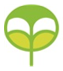 At Great Linford we believe that language and literacy are fundamental to the overall development of the child and their access to the all areas of the curriculum. We aim to deliver high quality teaching in reading, writing and speaking and listening skills to enable children to become confident and successful in all areas of English and beyond. We follow the National Curriculum using the Talk for Writing (T4W) approach in writing and Read, Write Inc. in phonics. Our spelling curriculum is underpinned by the No Nonsense Spelling scheme.  All of what we teach is centred on our class topics though some aspects are taught discreetly when needed. The overall aim of our English curriculum is to provide lessons that are engaging, appropriate to the pupils needs, extends their ability and teaches them life skills that they will use beyond Great Linford Primary School.Phonics and SpellingWhat can I do to support my child?Practise reading and spelling key words Learn your child’s spellings with them Encourage writing spelling words in sentencesEncourage your child to write stories, diaries, letters Help your child to spot patterns in their spelling wordsUseful links:Phonicsplay.co.uk Oxfordowl.co.ukWriting, grammar and punctuation What can I do to support my child?Ask your child to tell you their Talk for Writing text Practise the actions together Don’t over correct independent writing- aim for enthusiasm Develop fine motor skills- threading, sticking (art) or cooking. Practise letter formationUseful links:Phonicsplay.co.uk Talk4writing.co.ukGlossary of TermsGlossary of TermsPhoneme A single unit of soundDiagraphA type of grapheme where two letters represent one phoneme (sound) e.g. eachConsonantsMost of the letters of the alphabet represent consonantsVowels The letters a, e, i, o, uGraphemeA letter, or combination of letters, that corresponds to a single phoneme within a word e.g. tenSegmentBreak a word into phonemesBlendPut the phonemes back togetherCompound wordA word that contains two or more root words e.g. news+paper, ice+creamKey word/common exceptionA word which can’t be phonetically decodedPrefixword A prefix is added at the beginning of a word in order to turn it into another word e.g. disappearSuffixA suffix is an ‘ending’, used at the end of one word to turn it into another word e.g. teacherHomophoneTwo different words are homophones if they sound exactly the same when pronounced e.g. hear/hereGlossary of TermsGlossary of TermsAdjectiveUsed before a noun to make the noun’s meaning more specific e.g. tall, blueNounNouns are sometimes called ‘naming words’ because they name people, places and ‘things’ e.g. table, hotelVerbVerbs are sometimes called ‘doing words’ because many verbs name an action that someone does e.g. run, cookAdverbThese modifying the verb e.g. quickly, happilyQuestionAsks somethingStatementStates a fact or something that has happened e.g. You are my friend.CommandSomething you have to do E.g. Pick that up.ExclamationWhen something is exclaimed- start with ‘what’ or ‘how’ e.g. What a goal!Noun phrase] A phrase where an adjective is used before a noun to describe it e.g. old houseTenseWhen something happened This can be either past, present or future. For example: I kicked the ball / I will kick the ball. ImitationLearning a text and repeating it orally by heartInnovationUsing and adapting a known textIndependent ApplicationChildren use what they have learnt and apply it in their own writingBox upUsed to show the structure of a textText mapA series of pictures used to help learn a textRecountA text which tells about something which has happened